INSTITUTO CULTURAL OLAVO BILAC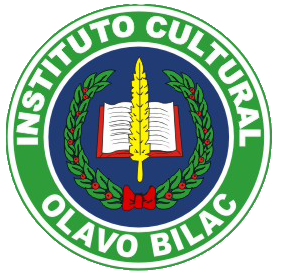 Tradição em aprovar grandes talentosLISTA DE MATERIAL ESCOLAR - 20245º ano do Ensino Fundamental LIVROSConquista - Solução Educacional (adquirido na escola);01 Livro de Verbos - Viveiros de Vasconcelos.MATERIALAlguns itens da lista abaixo deverão permanecer com o aluno e ser repostos de acordo com a necessidade ao longo do ano letivo.04 cadernos grandes de 96 folhas de capa dura (sem espiral) - azul;03 cadernos grande de 48 folhas de capa dura (sem espiral) - azul;01 caderno pequeno brochura (azul);01 tabuada;02 borrachas (branca e macia) Kit Maped;02 apontadores;01 lapiseira n.7 + 05 caixinhas com grafite 0.7 (opcional);02 lápis pretos n.º2 Kit Maped;02 canetas esferográficas (vermelha e azul) Kit Maped;01 tesoura sem ponta Kit Maped;02 caixas de lápis de cor com 12 inteiros Kit Maped;01 régua de 30cm;02 resmas de papel a4;06 cartolinas dupla face nas cores: verde, azul, vermelho, preto, marrom e amarelo;01 folha de cartolina fantasia;01 metro de contact transparente;04 folhas de papel 40kg02 Tubos de cola branca 250g;05 bastões de cola quente (grossa);01 Eva fantasia;02 placas de Eva com glitter (preta e branca);08 placas de Eva nas cores: amarelo, azul, branca, verde, marrom, laranja, bege e azul claro;02 rolos de durex colorido (preto e amarelo);02 pacotes de Collor Set;01 pacote de papel sulfite (100 folhas) na cor verde;06 envelopes pardos tamanho ofício;01 pacote de saco de celofane transparente (30x21cm);01 Pasta grande trilho (verde);01 Tela para pintura 20x30cm;01 Lixa d'água preta;01 Metro de contact transparente;01 Pacote de papel kraft;01 Pacote de papel chamequinho azul.OBSERVAÇÕESFica proibido o uso de corretivo. Só será permitido o uso de fita corretiva.Para encapar o material utilize plástico transparente.AVISOS GERAISInício das aulas: 06 de fevereiro de 2023.Início do uso do material: 27 de fevereiro de 2023.Horários de entrada e saída dos alunos:1º turno: 07:30h à 12:50 (de acordo com o horário semanal de aulas).2º turno: 13:00h e 18:10h - (de acordo com o horário semanal de aulas).2º turno: 13:00h e 17:30h – Educação Infantil e Fundamental I.Dica: Pedimos que o aluno faça uso de uma mochila grande que possa caber o livro didático.